*- Courses that count towards an academic requirement cannot also count towards the requirement of 9 Carnegie credits for a graduation pathway.  Note:  course codes beginning with "01", "04", "07", "08", "09", "10", "11" or "31" are CTE courses that qualify for the basic 6% CTE adder payment.*- Courses that count towards an academic requirement cannot also count towards the requirement of 9 Carnegie credits for a graduation pathway.  Note:  course codes beginning with "01", "04", "07", "08", "09", "10", "11" or "31" are CTE courses that qualify for the basic 6% CTE adder payment.*- Courses that count towards an academic requirement cannot also count towards the requirement of 9 Carnegie credits for a graduation pathway.  Note:  course codes beginning with "01", "04", "07", "08", "09", "10", "11" or "31" are CTE courses that qualify for the basic 6% CTE adder payment.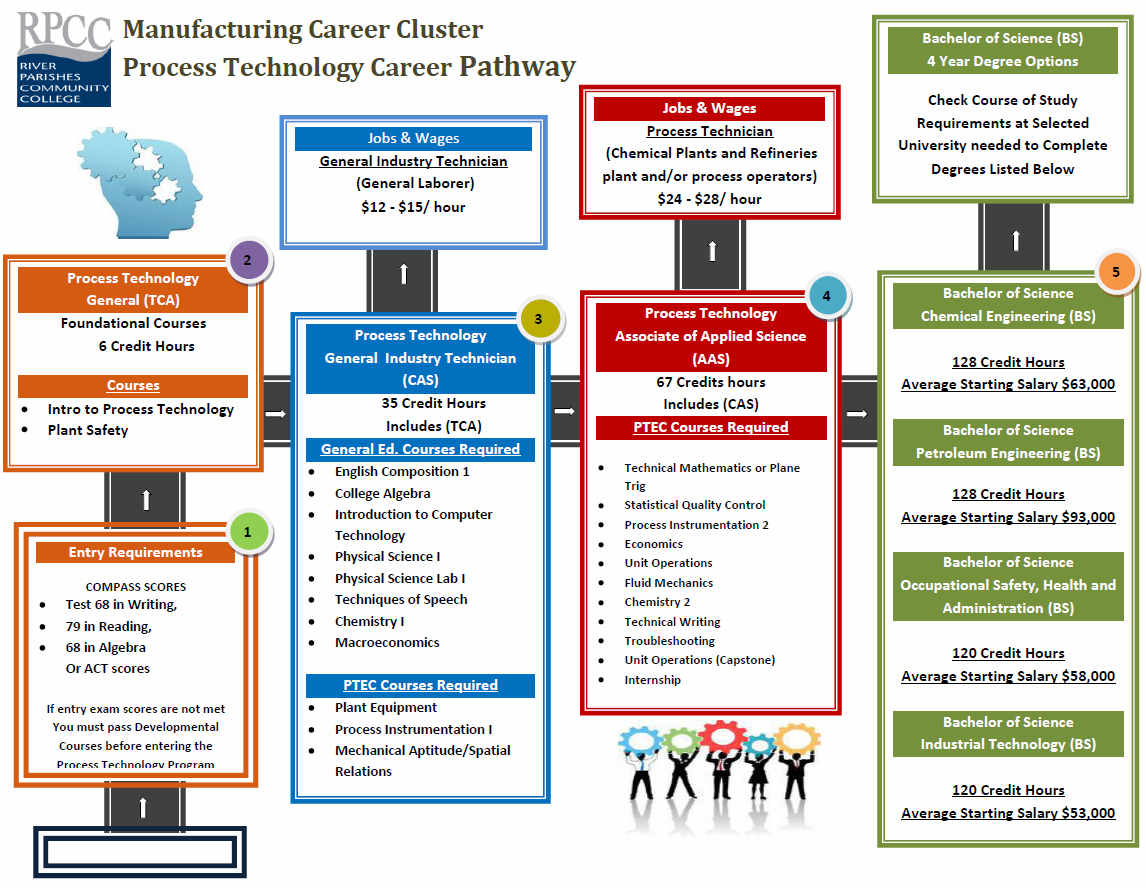 Every Jump Start graduation pathway can be adapted for students with disabilities who meet the April Dunn Act eligibility criteria.  Students must complete nine credits of CTE courses from the courses listed in the pathway.  The IEP team has the authority to determine the credentialing level a student must achieve for the purposes of graduation (analogous to using individual performance criteria to meet EOC requirements for the purposes of graduation).IEP teams with questions about how to adapt this graduation pathway for their student should contact JumpStart@la.gov  Integrated PathwayThe STEM graduation pathway is an Integrated pathway.  Students must:  1) pass 9 Carnegie credits of courses from this pathway;2) including at least one Career Readiness course (one Carnegie credit);3) attain one Statewide credential (or the LCTCS equivalent certificate / diploma);  OR4) one Core credential (or the LCTCS equivalent certificate / diploma); and5) two Complementary credentials.High-Demand Careers Related to this Pathway5 Star: Chemical Engineers, Chemists, First-Line Supervisors of Production and Operating Workers4 Star:  Biochemists and Biophysicists, Chemical Equipment Operators, Chemical Plant and System Operators, Chemical Technicians, EngineersStarting Salary Ranges for this Pathway$16,000 - $37,000STEM Graduation Pathway:  SectionsSTEM Graduation Pathway:  SectionsSTEM Graduation Pathway:  Sections1Pathway-Specific CoursesThis section lists the course titles and codes for courses specific to this pathway1Pathway-Specific CoursesEach table also indicates those courses that qualify for the basic 6% CTE adder (course codes beginning with "01", "04", "07", "08", "09", "10", "11" or "31" are CTE courses) as well as those courses that qualify for the additional 6% Career Development Fund (or CDF) payment.2Universal Jump Start CoursesThis section lists the course titles and course codes for courses that are part of every Jump Start graduation pathway3Career Readiness CoursesThis section lists the course titles and codes for courses that qualify as Career Readiness Courses.  Students must pass at least one Carnegie credit of Career Readiness courses, but may apply more than one Career Readiness course to their 9 credit Jump Start graduation requirement.4InternshipsThis section indicates the three types of internships and the appropriate course codes.5Culminating CredentialsThis section indicates the required culminating credential(s) for this pathway.6Sample ScheduleThis section provides a sample schedule for students pursuing this graduation pathway.   Each high school will develop its own standard schedules for Jump Start students.Jump Start Graduation Pathway Revision PolicyJump Start graduation pathways are continuously updated.  Please use the most updated graduation pathways. Future changes to Jump Start graduation pathways will always increase student opportunities.  No one will ever need to compare an old pathway with an updated pathway.Please send any recommended graduation pathway changes to JumpStart@la.gov using the subject line:  Recommended Graduation Pathway Change.The Department reserves the right to make administrative updates to Jump Start graduation pathways, including but not limited to updating course codes, correcting errors on course codes, correcting spelling errors and other similar changes.The Department reserves the right to delete courses no longer meeting state standards.  When this occurs, the Department may add a section to the graduation pathway indicating:  “Courses Deleted from this Graduation Pathway.”The Department reserves the right to make changes on credentialing requirements based on guidance provided by the Jump Start Graduation Pathways Review Panel.  (Please see the All Things Jump Start web portal for information about this Panel.)  The Department will also maintain contact with certifying agencies and the Workforce Investment Council (WIC) to update the Statewide, Core and Complementary credentials indicated in each graduation pathway.Louisiana educators can seek assistance with Jump Start graduation pathways at any time by emailing their questions to JumpStart@la.gov Help ResourcesPlease see the updated All Things Jump Start web portal: http://www.louisianabelieves.com/courses/all-things-jump-start/  The updated portal provides easier access to:updated Jump Start graduation pathways;updated industry credential fact sheets that provide comprehensive details on over 100 Jump Start industry credentials;guidance on how your school can implement workplace internships and virtual workplace experiences;  and much, much more.Pathway-Specific Courses:  STEMPathway-Specific Courses:  STEMPathway-Specific Courses:  STEMPathway-Specific Courses:  STEMPathway-Specific Courses:  STEMCourse TitleCourse CodeCarnegie CreditsCTE 6%CDF 6%AGRISCIENCE I0103011✔Career Readiness Agriscience Agribusiness Natural Resources0103311✔AGRISCIENCE-LEADERSHIP DEVELOPMENT (1/2 CREDIT)0103541/2✔AG LEADERSHIP (1 CREDIT)0103641✔NCCER CARPENTRY IN AGRISCIENCE (1 CREDIT)0106011✔✔NCCER CARPENTRY IN AGRISCIENCE (2 CREDITS)0106022✔✔NCCER CARPENTRY IN AGRISCIENCE (3 CREDITS)0106033✔✔NCCER Carpentry in Agriscience II (1 credit)0106041✔✔NCCER Carpentry in Agriscience II (2 credit)0106052✔✔NCCER Carpentry in Agriscience II (3 credit)0106063✔✔NCCER Carpentry in Agriscience III (1 credit)0106071✔✔NCCER Carpentry in Agriscience III (2 credit)0106082✔✔NCCER Carpentry in Agriscience III (3 credit)0106093✔✔NCCER Carpentry in Agriscience IV (1 credit)0106101✔✔NCCER Carpentry in Agriscience IV (2 credit)0106112✔✔NCCER Carpentry in Agriscience IV (3 credit)0106123✔✔NCCER ELECTRICAL IN AGRISCIENCE (1 CREDIT)0107011✔✔NCCER ELECTRICAL IN AGRISCIENCE (2 CREDITS)0107022✔✔NCCER ELECTRICAL IN AGRISCIENCE (3 CREDITS)0107033✔✔NCCER Electrical in Agriscience II (1CR)0107041✔✔NCCER Electrical in Agriscience II (2CR)0107052✔✔NCCER Electrical in Agriscience II (3CR)0107063✔✔NCCER Electrical in Agriscience III (1CR)0107071✔✔NCCER Electrical in Agriscience III (2CR)0107082✔✔NCCER Electrical in Agriscience III (3CR)0107093✔✔NCCER Electrical in Agriscience IV (1 CR)0107101✔✔NCCER Electrical in Agriscience IV (2 CR)0107112✔✔NCCER Electrical in Agriscience IV (3 CR)0107123✔✔NCCER PIPEFITTING IN AGRISCIENCE (1 CREDIT)0108011✔✔NCCER PIPEFITTING IN AGRISCIENCE (2 CREDITS)0108022✔✔NCCER PIPEFITTING IN AGRISCIENCE (3 CREDITS)0108033✔✔NCCER Pipefitting in Agriscience II (1 credit)0108041✔✔NCCER Pipefitting in Agriscience II (2 credit)0108052✔✔NCCER Pipefitting in Agriscience II (3 credit)0108063✔✔NCCER Pipefitting in Agriscience III (1 credit)0108071✔✔NCCER Pipefitting in Agriscience III (2 credit)0108082✔✔NCCER Pipefitting in Agriscience III (3 credit)0108093✔✔NCCER Pipefitting in Agriscience IV (1 credit)0108101✔✔NCCER Pipefitting in Agriscience IV (2 credit)0108112✔✔NCCER Pipefitting in Agriscience IV (3 credit)0108123✔✔NCCER WELDING IN AGRISCIENCE (1 CREDIT)0109011✔✔NCCER WELDING IN AGRISCIENCE (2 CREDITS)0109022✔✔NCCER WELDING IN AGRISCIENCE (3 CREDITS)0109033✔✔NCCER Welding in Agriscience II (1 credit)0109041✔✔NCCER Welding in Agriscience II (2 credits)0109052✔✔NCCER Welding in Agriscience II (3 credits)0109063✔✔NCCER Welding in Agriscience III (1 credit)0109071✔✔NCCER Welding in Agriscience III (2 credits)0109082✔✔NCCER Welding in Agriscience III (3 credits)0109093✔✔NCCER Welding in Agriscience IV (1 credit)0109101✔✔NCCER Welding in Agriscience IV (2 credits)0109112✔✔NCCER Welding in Agriscience IV (3 credits)0109123✔✔Introduction to Manufacturing C4M in Agriscience I (1 Credit)0109131✔✔Introduction to Manufacturing C4M in Agriscience I (2 Credits)0109142✔✔Introduction to Manufacturing C4M in Agriscience I (3 Credits)0109153✔✔Manufacturing Tools and Equipment C4M in Agriscience (1 Credit)0109161✔✔Manufacturing Tools and Equipment C4M in Agriscience (2 Credits)0109172✔✔Manufacturing Tools and Equipment C4M in Agriscience (3 Credits)0109183✔✔Automation in Manufacturing C4M in Agriscience (1 Credit)0109191✔✔Automation in Manufacturing C4M in Agriscience (2 Credits)0109202✔✔Automation in Manufacturing C4M in Agriscience (3 Credits)0109213✔✔Introduction to Fabrication, P-Tech, and Machining C4M in Agriscience (1 Credit)0109221✔✔Introduction to Fabrication, P-Tech, and Machining C4M in Agriscience (2 Credits)0109232✔✔Introduction to Fabrication, P-Tech, and Machining C4M in Agriscience (3 Credits)0109243✔✔Fundamentals of Machining C4Machining in Agriscience (1 Credit)0109251✔✔Fundamentals of Machining C4Machining in Agriscience (2 Credits)0109262✔✔Fundamentals of Machining C4Machining in Agriscience (3 Credits)0109273✔✔Machining Tools and Equipment C4Machining in Agriscience (1 Credit)0109281✔✔Machining Tools and Equipment C4Machining in Agriscience (2 Credits)0109292✔✔Machining Tools and Equipment C4Machining in Agriscience (3 Credits)0109303✔✔Manual Machining C4Machining in Agriscience (1 Credit)0109311✔✔Manual Machining C4Machining in Agriscience (2 Credits)0109322✔✔Manual Machining C4Machining in Agriscience (3 Credits)0109333✔✔Computerized Numerical Control (CNC) Machining C4Machining in Agriscience (1 cr)0109341✔✔Computerized Numerical Control (CNC) Machining C4Machining in Agriscience (2 cr)0109352✔✔Computerized Numerical Control (CNC) Machining C4Machining in Agriscience (3 cr)0109363✔✔MUSIC AND MEDIA0303181MUSIC AND TECHNOLOGY0303191TECHNICAL THEATRE0307011THEATRE DESIGN AND TECHNOLOGY0307021ACCOUNTING I0401011✔✔ACCOUNTING II0401041✔✔COMPUTER MULTIMEDIA PRESENTATIONS (1 CREDIT)0401061✔ENTREPRENEURSHIP (BUSINESS)0401101✔WORD PROCESSING0402031✔COOPERATIVE OFFICE EDUCATION (3 CREDITS)0402053✔DESKTOP PUBLISHING0402071✔WEB DESIGN (1/2 CREDIT)0402101/2✔WEB DESIGN (1 CREDIT)0402111✔WEB DESIGN II (1 CREDIT)0402121✔Cyber Literacy I0402131✔Cyber Science0402141✔Cyber Literacy II0402151✔Cyber Society0402161✔COMPUTER TECHNOLOGY LITERACY0402201✔KEYBOARDING (1/2 CREDIT)0402251/2✔KEYBOARDING APPLICATIONS (1/2 CREDIT)0402261/2✔Keyboarding0402291✔BUSINESS LAW0403031✔BUSINESS COMMUNICATIONS0403051✔PRINCIPLES OF BUSINESS0403061✔Business Math0403071✔BUSINESS COMPUTER APPLICATIONS0404001✔INTRODUCTION TO BUSINESS COMPUTER APPLICATIONS0404011✔CIW Website Development0404151✔✔CIW Essentials of Web Design0405171✔✔CIW E-Commerce Site Design and Development0405191✔✔CUSTOMER SERVICE (1 CREDIT)0410011✔COOPERATIVE MARKETING EDUCATION I (3 CREDITS)0410103✔COOPERATIVE MARKETING EDUCATION II (3 CREDITS)0410113✔PERSONAL FINANCE0410221✔PRINCIPLES OF MARKETING I0410251✔PRINCIPLES OF MARKETING II0410261✔ENTREPRENEURSHIP (MARKETING)0410401✔ENTREPRENEURSHIP II - Advanced Micro-Enterprise Credentials0410411✔✔JOBS FOR AMERICA'S GRADUATES 10420101✔✔JOBS FOR AMERICA'S GRADUATES 20420201✔✔JOBS FOR AMERICA'S GRADUATES 30420301✔✔JOBS FOR AMERICA'S GRADUATES 40420401✔✔PUBLICATIONS I (YEARBOOK)0506031PUBLICATIONS II (YEARBOOK)0506041SPEECH I0511011SPEECH II0511021COMPUTER SCIENCE I0611021✔COMPUTER SCIENCE II0611031✔COMPUTER APPLICATIONS0611101✔COMPUTER ARCHITECTURE0611111✔COMPUTER SYSTEMS/NETWORKING I0611121✔DESKTOP PUBLISHING0611141✔DIGITAL GRAPHICS AND ANIMATION0611151✔MULTIMEDIA PRODUCTIONS0611161✔WEBMASTERING0611171✔Independent Study in Technology Applications I  1 credit0611181✔Independent Study in Technology Applications I (2 credit)0611192✔CIW Networking Technology0611201✔CIW Network Security0611211✔✔COMP TIA+ Networking Fundamentals0611221✔✔Independent Study in Technology Applications II (1 credit)0611231✔Independent Study in Technology Applications II (2 credit)0611242✔CIW Introduction to JavaScript0611251✔✔CIW Perl Fundamentals0611261✔✔COMP TIA+ Programming with PL/SQL0611271✔✔COMP TIA+ Fundamentals of Computer Installation and Configur0611301✔✔Game Programming Foundation I0611311✔3D Animation Foundations I0611321✔Creative Coding Through Games and Apps0611331✔COMPUTER SYSTEMS/NETWORKING II0611361✔AP COMPUTER SCIENCE A0611751✔✔AP COMPUTER SCIENCE AB0611761AP Computer Science Principles0611771✔✔COMPUTER ELECTIVE IV - LOCALLY-INITIATED COMPUTER ELECTIVE0611961✔COMPUTER ELECTIVE III - LOCALLY-INITIATED COMPUTER ELECT0611971✔COMPUTER ELECTIVE II - LOCALLY-INITIATED COMPUTER ELECTIVE0611981✔COMPUTER SCIENCE ELECTIVE0611991✔ADVANCED TELEVISION BROADCASTING I (1 CREDIT)0800001✔ADVANCED TELEVISION BROADCASTING I (2 CREDITS)0800022✔ADVANCED TELEVISION BROADCASTING I (3 CREDITS)0800033✔ADVANCED TELEVISION BROADCASTING II (1 CREDIT)0800051✔ADVANCED TELEVISION BROADCASTING II (2 CREDITS)0800122✔ADVANCED TELEVISION BROADCASTING II (3 CREDITS)0800133✔Broadcasting I0800141✔Broadcasting II0800151✔Broadcasting III0800161✔Broadcasting IV0800171✔ENGINEERING DESIGN I (1 CREDIT)0801101✔Engineering Design I (2 Credits)0801112✔Engineering Design I (3 Credits)0801123✔ENGINEERING DESIGN II (1 CREDIT)0801201✔Engineering Design II (2 Credits)0801212✔Engineering Design II (3 Credits)0801223✔CDF-Qualifying CTE Internship I (2 CREDITS)0802002✔✔CDF-Qualifying CTE Internship II (2 CREDITS)0802012✔✔CDF-Qualifying CTE Internship I (1 CREDIT)0802021✔✔CDF-Qualifying CTE Internship II (1 CREDIT)0802031✔✔Virtual Workplace Experience I (1/2 credit)0802041/2✔Virtual Workplace Experience I (1 credit)0802051✔Virtual Workplace Experience II (1/2 credit)0802061/2✔Virtual Workplace Experience II (1 credit)0802071✔Pre-Apprenticeship I (2 Credits)0802082✔Pre-Apprenticeship II (2 Credits)0802092✔Pre-Apprenticeship I (1 Credit)0802101✔Pre-Apprenticeship II (1 Credit)0802111✔Authentic Workplace Experience I (1 Credit)0802121✔GENERAL COOPERATIVE EDUCATION I (3 CREDITS)0803003✔GENERAL COOPERATIVE EDUCATION II (3 CREDITS)0803013✔EDUCATION FOR CAREERS (1/2 CREDIT)0804001/2✔EDUCATION FOR CAREERS (1CREDIT)0804011✔JOURNEY TO CAREERS PART I (1/2 CREDIT)0804021/2✔JOURNEY TO CAREERS (1 CREDIT)0804031✔JOURNEY TO CAREERS PART II (1/2 CREDIT)0804041/2✔EDUCATION FOR CAREERS PART I (1/2 CREDIT)0804051/2✔EDUCATION FOR CAREERS PART II (1/2 CREDIT)0804061/2✔Career Success Skills0804071✔Basic/Initial Career Readiness0804091✔Advanced Career Readiness0804101✔Introduction to Programming (1 Credit)0805001✔DATABASE DESIGN AND PROGRAMMING (1 CREDIT)0805011✔CIW Database Design0805051✔✔FUNDAMENTALS OF HTML, CSS, AND JAVASCRIPT (1 CREDIT)0805231✔✔ADV JAVASCRIPT, FUNCT PROGRAMMING, AND WEB DEV (2 CREDITS)0805262✔✔DATABASE PROGRAMMING WITH PL/SQL TRAINING (1/2 CREDIT)0805311/2✔DATA MANIPULATION AND ANALYSIS:  LSU PARTNERSHIP0805321✔✔BUSINESS IN A GLOBAL ECONOMY (1/2 CREDIT)0806601/2✔PRINCIPLES OF FINANCE (1/2 CREDIT)0806701/2✔(NAF) ENTREPRENEURSHIP (1/2 CREDIT)0806851/2✔MANAGERIAL ACCOUNTING (1/2 CREDIT)0806911/2✔CUSTOMER SERVICE (1/2 CREDIT)0807201/2✔DIGITAL MEDIA I (1 CREDIT)0808001✔DIGITAL MEDIA I (2 CREDITS)0808022✔DIGITAL MEDIA I (3 CREDITS)0808033✔DIGITAL MEDIA II (1 CREDIT)0808051✔PRINCIPLES OF INFORMATION TECHNOLOGY (1/2 CREDIT)0808101/2✔Entertainment Technologies0808111✔DIGITAL MEDIA II (2 CREDITS)0808122✔DIGITAL MEDIA II (3 CREDITS)0808133✔Interactive Media I0808141✔Interactive Media II0808151✔Motion Graphics0808161✔Principles of Visual Design0808171✔Introduction to Social Media0808181✔COMPUTER NETWORKING (1/2 CREDIT)0808201/2✔WEB DESIGN (1/2 CREDIT)0808301/2✔Digital Media III (1 Credit)0808311✔Digital Media III (2 Credits)0808322✔Digital Media III (3 Credits)0808333✔Digital Media IV (1 Credit)0808341✔Digital Media IV (2 Credits)0808352✔Digital Media IV (3 Credits)0808363✔DATABASES DESIGN (1/2 CREDIT)0808401/2✔COMPUTER SYSTEMS (1/2 CREDIT)0808501/2✔INTRODUCTION TO PROGRAMMING (1/2 CREDIT)0808601/2✔ASSISTIVE TECHNOLOGY FOR THE VISUALLY IMPAIRED (1 CREDIT)0809001✔BUSINESS ENTERPRISES FOR THE VISUALLY IMPAIRED (1 CREDIT)0809011✔BRAILLE I (1 CREDIT)0809021✔BRAILLE II (1 CREDIT)0809031✔COOPERATIVE HEALTH OCCUPATIONS (3 CREDITS)0900043✔FIRST RESPONDER / EMERGENCY MEDICAL RESPONDER (1/2 CREDIT)0907101/2✔FIRST RESPONDER / EMERGENCY MEDICAL RESPONDER (1 CREDIT)0907111✔FIRST RESPONDER / EMERGENCY MEDICAL RESPONDER  (2 CREDITS)0907122✔GENERAL TECHNOLOGY EDUCATION1100101✔COOPERATIVE TECHNOLOGY EDUCATION (3 CREDITS)1100983✔NCCER CONSTRUCTION TECHNOLOGY1101101✔✔ADVANCED WOOD TECHNOLOGY1101201✔TECHNOLOGY EDUCATION ELECTIVE I (1 CREDIT)1101991✔BASIC METAL TECHNOLOGY I1102001✔WELDING TECHNOLOGY1102301✔INTRODUCTION TO MANUFACTURING C4M1102561✔✔MANUFACTURING TOOLS AND EQUIPMENT C4M (1 CREDIT)1102571✔✔AUTOMATION IN MANUFACTURING C4M (1 CREDIT)1102581✔✔INTRODUCTION TO FABRICATION, P-TECH AND MACHINING C4M (1 CREDIT)1102591✔✔INTRODUCTION TO MANUFACTURING C4M (2 CREDITS)1102602✔✔INTRODUCTION TO MANUFACTURING C4M (3 CREDITS)1102613✔✔MANUFACTURING TOOLS AND EQUIPMENT C4M (2 CREDITS)1102622✔✔MANUFACTURING TOOLS AND EQUIPMENT C4M (3 CREDITS)1102633✔✔AUTOMATION IN MANUFACTURING C4M (2 CREDITS)1102642✔✔AUTOMATION IN MANUFACTURING C4M (3 CREDITS)1102653✔✔INTRODUCTION TO FABRICATION, P-TECH AND MACHINING C4M (2 CREDITS)1102662✔✔INTRODUCTION TO FABRICATION, P-TECH AND MACHINING C4M (3 CREDITS)1102673✔✔FUNDAMENTALS OF MACHINING C4MACHINING (1 CREDIT)1102681✔✔FUNDAMENTALS OF MACHINING C4MACHINING (2 CREDITS)1102692✔✔FUNDAMENTALS OF MACHINING C4MACHINING (3 CREDITS)1102703✔✔MACHINING TOOLS AND EQUIPMENT C4MACHINING (1 CREDIT)1102711✔✔MACHINING TOOLS AND EQUIPMENT C4MACHINING (2 CREDITS)1102722✔✔MACHINING TOOLS AND EQUIPMENT C4MACHINING (3 CREDITS)1102733✔✔MANUAL MACHINING C4MACHINING (1 CREDIT)1102741✔✔MANUAL MACHINING C4MACHINING (2 CREDITS)1102752✔✔MANUAL MACHINING C4MACHINING (3 CREDITS)1102763✔✔COMPUTERIZED NUMERICAL CONTROL (CNC) MACHINING C4MACHINING (1 CR)1102771✔✔COMPUTERIZED NUMERICAL CONTROL (CNC) MACHINING C4MACHINING (2 CR)1102782✔✔COMPUTERIZED NUMERICAL CONTROL (CNC) MACHINING C4MACHINING (3 CR)1102793✔✔TECHNOLOGY EDUCATION ELECTIVE II (1/2 CREDIT)1102991/2✔ENERGY, POWER AND TRANSPORTATION TECHNOLOGY1103101✔POWER MECHANICS1103301✔Fluid Mechanics1103311✔TECHNOLOGY EDUCATION ELECTIVE II (1 CREDIT)1103991✔TECHNOLOGY EDUCATION ELECTIVE II (2 CREDITS)1104002✔TECHNOLOGY EDUCATION ELECTIVE II (3 CREDITS)1104013✔CTE Internship I (1 credit; Non-CDF)1104021✔CTE Internship I (2 credits; Non-CDF)1104032✔CTE Internship II (1 credit; Non-CDF)1104041✔CTE Internship II (2 credits; Non-CDF)1104052✔COMMUNICATION TECHNOLOGY1105401✔BASIC TECHNICAL DRAFTING1105601✔CMAD Drafting1105701✔✔CMAD Drafting (2 credit)1105712✔✔CMAD Drafting (3 credit)1105723✔✔ARCHITECTURAL DRAFTING1105801✔ADVANCED TECHNICAL DRAFTING1105901✔BASIC ELECTRICITY/ELECTRONICS1106001✔ADVANCED ELECTRICITY/ELECTRONICS1106101✔NCCER Carpentry III (1 credit)1107001✔✔NCCER CARPENTRY I (1 CREDIT)1107011✔✔NCCER CARPENTRY I (2 CREDITS)1107022✔✔NCCER CARPENTRY I (3 CREDITS)1107033✔✔NCCER Carpentry III (2 credits)1107042✔✔NCCER Carpentry III (3 credits)1107053✔✔NCCER CARPENTRY II (1 CREDIT)1107061✔✔NCCER CARPENTRY II (2 CREDITS)1107072✔✔NCCER CARPENTRY II (3 CREDITS)1107083✔✔NCCER Carpentry IV (1 credit)1107091✔✔NCCER Carpentry IV (2 credits)1107102✔✔NCCER ELECTRICAL I (1 CREDIT)1107111✔✔NCCER ELECTRICAL I (2 CREDITS)1107122✔✔NCCER ELECTRICAL I (3 CREDITS)1107133✔✔NCCER Carpentry IV (3 credits)1107143✔✔NCCER ELECTRICAL II (1 CREDIT)1107161✔✔NCCER ELECTRICAL II (2 CREDITS)1107172✔✔NCCER ELECTRICAL II (3 CREDITS)1107183✔✔NCCER INSTRUMENTATION CONTROL MECHANIC I (1 CREDIT)1107211✔✔NCCER INSTRUMENTATION CONTROL MECHANIC I (2 CREDITS)1107222✔✔NCCER INSTRUMENTATION CONTROL MECHANIC I (3 CREDITS)1107233✔✔NCCER INSTRUMENTATION CONTROL MECHANIC II (1 CREDIT)1107261✔✔NCCER INSTRUMENTATION CONTROL MECHANIC II (2 CREDITS)1107272✔✔NCCER INSTRUMENTATION CONTROL MECHANIC II (3 CREDITS)1107283✔✔NCCER PIPEFITTER I (1 CREDIT)1107311✔✔NCCER PIPEFITTER I (2 CREDITS)1107322✔✔NCCER PIPEFITTER I (3 CREDITS)1107333✔✔NCCER PIPEFITTER II (1 CREDIT)1107361✔✔NCCER PIPEFITTER II (2 CREDITS)1107372✔✔NCCER PIPEFITTER II (3 CREDITS)1107383✔✔NCCER WELDING TECHNOLOGY I (1 CREDIT)1107411✔✔NCCER WELDING TECHNOLOGY I (2 CREDITS)1107422✔✔NCCER WELDING TECHNOLOGY I (3 CREDITS)1107433✔✔NCCER WELDING TECHNOLOGY II (1 CREDIT)1107461✔✔NCCER WELDING TECHNOLOGY II (2 CREDITS)1107472✔✔NCCER WELDING TECHNOLOGY II (3 CREDITS)1107483✔✔INTRODUCTION TO ENGINEERING DESIGN I (1/2 CREDIT)1107991/2✔INTRODUCTION TO ENGINEERING DESIGN  (1 CREDIT)1108001✔PRINCIPLES OF ENGINEERING (1 CREDIT)1108101✔PRINCIPLES OF ENGINEERING (2 CREDITS)1108112✔DIGITAL ELECTRONICS (1 CREDIT)1108201✔AEROSPACE ENGINEERING (1 CREDIT)1108301✔CIVIL ENGINEERING & ARCHITECTURE (1 CREDIT)1108401✔COMPUTER INTEGRATED MANUFACTURING (1 CREDIT)1108501✔ENGINEERING DESIGN AND DEVELOPMENT (1 CREDIT)1108601✔PROCESS TECHNICIAN I (1 credit)1109111✔✔PROCESS TECHNICIAN II (1 credit)1109121✔✔Process Technician I (2 credits)1109132✔✔Process Technician I (3 credits)1109143✔✔Process Instrumentation I1109151✔Process Instrumentation II1109161✔Process Technician II (2 credits)1109172✔✔Process Technician II (3 credits)1109183✔✔Process Technician III (1 credit)1109191✔✔Process Technician III (2 credits)1109202✔✔Process Technician III (3 credits)1109213✔✔Process Technology I: Equipment1109221✔Process Technology II: Unit Systems1109231✔Process Technology III: Operations1109241✔OIL AND GAS PRODUCTION OPERATIONS (1 CREDIT)1109551✔✔T2 SAFETY SYSTEMS FOR OIL AND GAS PRODUCTION (1 CREDIT)1109561✔✔OIL PATCH PREPARATION SYSTEM1109571✔✔TECHNICAL WRITING1203501AMERICAN SIGN LANGUAGE I1234561AMERICAN SIGN LANGUAGE II1234571TECHNICAL READING and WRITING1250101BUSINESS COMMUNICATIONS1250301Computer Engineering, General1409011Physics I1500001CHEMISTRY1504011PHYSICS1507001PHYSICS II1507011Robotics: Beginner1507231Robotics:  Intermediate1507291Robotics:  Advanced (One Credit)1507301FIRST ROBOTICS I (1 CREDIT)1507401FIRST ROBOTICS II (1 CREDIT)1507501FIRST ROBOTICS III (1 CREDIT)1507601FIRST ROBOTICS IV (1 CREDIT)1507701AP PHYSICS C: ELECTRICITY AND MAGNETISM1507941AP PHYSICS C: MECHANICS1507951GEOMETRY1603231FINANCIAL LITERACY (formerly Financial Math)1603451TECHNICAL MATH1650101JR. ROTC III1700031JR. ROTC IV1700041LAW STUDIES2205061Advanced Electrical Electronics3103831✔Advanced Electrical and Electronics Laboratory3103841✔Engine Performance I:  Components and Systems3103901✔Engine Performance I:  Components and Systems Laboratory3103911✔Engine Diagnosis and Repair3103921✔Engine Diagnosis and Repair Laboratory3103931✔Engine Performance II:  Advanced Driveability3103941✔Engine Performance II Laboratory3103951✔BASIC ELECTRICITY I (1 CREDIT)3104001✔BASIC ELECTRICITY I (2 CREDITS)3104022✔BASIC ELECTRICITY I (3 CREDITS)3104033✔BASIC ELECTRICITY II (1 CREDIT)3104101✔BASIC ELECTRICITY II (2 CREDITS)3104122✔BASIC ELECTRICITY II (3 CREDITS)3104133✔COMPUTER ELECTRONICS I (1 CREDIT)3108001✔COMPUTER ELECTRONICS I (2 CREDITS)3108022✔COMPUTER ELECTRONICS I (3 CREDITS)3108033✔COMPUTER ELECTRONICS II (1 CREDIT)3108051✔COMPUTER ELECTRONICS II (2 CREDITS)3108122✔COMPUTER ELECTRONICS II (3 CREDITS)3108133✔Computer Service Technology I3108181✔Computer Service Technology II3108191✔COMPUTER SERVICE TECHNOLOGY I (2 CREDITS)3108202✔COMPUTER SERVICE TECHNOLOGY I (3 CREDITS)3108213✔COMPUTER SERVICE TECHNOLOGY II (2 CREDITS)3108222✔COMPUTER SERVICE TECHNOLOGY II (3 CREDITS)3108233✔NETWORKING BASICS (2 CREDITS)3108502✔NETWORKING BASICS (3 CREDITS)3108513✔ROUTERS AND ROUTING BASICS (2 CREDITS)3108522✔ROUTERS AND ROUTING BASICS (3 CREDITS)3108533✔SWITCHING BASICS & INTERMEDIATE ROUTING (2 CREDITS)3108542✔SWITCHING BASICS & INTERMEDIATE ROUTING (3 CREDITS)3108553✔WAN TECHNOLOGIES (2 CREDITS)3108562✔WAN TECHNOLOGIES (3 CREDITS)3108573✔DIESEL MECHANICS I (1 CREDIT)3112001✔DIESEL MECHANICS I (2 CREDITS)3112022✔DIESEL MECHANICS I (3 CREDITS)3112033✔DIESEL MECHANICS II (1 CREDIT)3112051✔DIESEL MECHANICS II (2 CREDITS)3112122✔DIESEL MECHANICS II (3 CREDITS)3112133✔DRAFTING & DESIGN TECHNOLOGY I (1 CREDIT)3113001✔DRAFTING & DESIGN TECHNOLOGY I (2 CREDITS)3113022✔DRAFTING & DESIGN TECHNOLOGY I (3 CREDITS)3113033✔DRAFTING & DESIGN TECHNOLOGY II (1 CREDIT)3113051✔DRAFTING & DESIGN TECHNOLOGY II (2 CREDITS)3113122✔DRAFTING & DESIGN TECHNOLOGY II (3 CREDITS)3113133✔AUDIO ENGINEERING3113141✔ELECTRICIAN I (1 CREDIT)3114001✔ELECTRICIAN I (2 CREDITS)3114022✔ELECTRICIAN I (3 CREDITS)3114033✔ELECTRICIAN II (1 CREDIT)3114051✔ELECTRICIAN II (2 CREDITS)3114122✔ELECTRICIAN II (3 CREDITS)3114133✔ELECTRONICS I (1 CREDIT)3115001✔ELECTRONICS I (2 CREDITS)3115022✔ELECTRONICS I (3 CREDITS)3115033✔ELECTRONICS II (1 CREDIT)3115051✔ELECTRONICS II (2 CREDITS)3115122✔ELECTRONICS II (3 CREDITS)3115133✔GRAPHIC ARTS I (1 CREDIT)3116001✔GRAPHIC ARTS I (2 CREDITS)3116022✔GRAPHIC ARTS I (3 CREDITS)3116033✔GRAPHIC ARTS II (1 CREDIT)3116051✔GRAPHIC ARTS II (2 CREDITS)3116122✔GRAPHIC ARTS II (3 CREDITS)3116133✔Graphic Arts III (1 credit)3116141✔Graphic Arts III (2 credits)3116152✔Graphic Arts III (3 credits)3116163✔Graphic Arts IV (1 credit)3116171✔Graphic Arts IV (2 credits)3116182✔Graphic Arts IV (3 credits)3116193✔NCCER Core3117201✔✔INDUSTRIAL ELECTRONICS I (1 CREDIT)3118001✔INDUSTRIAL ELECTRONICS I (2 CREDITS)3118022✔INDUSTRIAL ELECTRONICS I (3 CREDITS)3118033✔INDUSTRIAL ELECTRONICS II (1 CREDIT)3118051✔INDUSTRIAL ELECTRONICS II (2 CREDITS)3118122✔INDUSTRIAL ELECTRONICS II (3 CREDITS)3118133✔INDUSTRIAL MACHINES SHOP I (1 CREDIT)3119001✔✔INDUSTRIAL MACHINES SHOP I (2 CREDITS)3119022✔✔INDUSTRIAL MACHINES SHOP I (3 CREDITS)3119033✔✔INDUSTRIAL MACHINES SHOP II (1 CREDIT)3119051✔✔INDUSTRIAL MACHINES SHOP II (2 CREDITS)3119122✔✔INDUSTRIAL MACHINES SHOP II (3 CREDITS)3119133✔✔GO SAFE3119141✔Industrial Machines Shop III (1 credit)3119151✔✔Industrial Machines Shop III (2 credits)3119162✔✔Industrial Machines Shop III (3 credits)3119173✔✔Industrial Machines Shop IV (1 credit)3119181✔✔Industrial Machines Shop IV (2 credits)3119192✔✔Industrial Machines Shop IV (3 credits)3119203✔✔Industrial and Plant Safety3119211✔Introduction to Hazardous Materials3119221✔Workplace Safety (1 Credit)3119231✔Workplace Safety (2 Credit)3119242✔PRINTING I (1 CREDIT)3126001✔TELEVISION PRODUCTION I (1 CREDIT)3128001✔TELEVISION PRODUCTION I (2 CREDITS)3128022✔TELEVISION PRODUCTION I (3 CREDITS)3128033✔TELEVISION PRODUCTION II (1 CREDIT)3128051✔TELEVISION PRODUCTION II (2 CREDITS)3128122✔TELEVISION PRODUCTION II (3 CREDITS)3128133✔NCCER ELECTRICAL I (1 CREDIT)3134001✔✔NCCER ELECTRICAL I (2 CREDITS)3134022✔✔NCCER ELECTRICAL I (3 CREDITS)3134033✔✔NCCER ELECTRICAL II (1 CREDIT)3134051✔✔NCCER ELECTRICAL II (2 CREDITS)3134122✔✔NCCER ELECTRICAL II (3 CREDITS)3134133✔✔NCCER Electrical III (1 Credit)3134171✔✔NCCER Electrical III (2 Credits)3134182✔✔NCCER Electrical III (3 Credits)3134193✔✔NCCER Electrical IV (1 Credit)3134201✔✔NCCER Electrical IV (2 Credits)3134212✔✔NCCER Electrical IV (3 Credits)3134223✔✔NCCER INSTRUMENTATION CONTROL MECHANIC I (1 CREDIT)3135001✔✔NCCER INSTRUMENTATION CONTROL MECHANIC I (2 CREDITS)3135022✔✔NCCER INSTRUMENTATION CONTROL MECHANIC I (3 CREDITS)3135033✔✔NCCER INSTRUMENTATION CONTROL MECHANIC II (1 CREDIT)3135051✔✔NCCER INSTRUMENTATION CONTROL MECHANIC II (2 CREDITS)3135122✔✔NCCER INSTRUMENTATION CONTROL MECHANIC II (3 CREDITS)3135133✔✔NCCER Instrumentation Control Mechanic III3135171✔✔NCCER Instrumentation IV3135201✔✔Introduction to Logistics3138311✔Transportation Management3138321✔Supply Chain Management3138331✔Management Information Systems3138341✔Warehouse and Inventory Management3138351✔Maintenance Assistant3138361✔Logistics I3138371✔Logistics II3138381✔Logistics III3138391✔Logistics IV3138401✔LCTCS course(s) that generate Dual Enrollment credit aligned with approved pathway coursesLCTCS course(s) that generate Dual Enrollment credit aligned with approved pathway coursesLCTCS course(s) that generate Dual Enrollment credit aligned with approved pathway coursesUniversal Jump Start Courses – these courses are part of every Jump Start graduation pathwayUniversal Jump Start Courses – these courses are part of every Jump Start graduation pathwayUniversal Jump Start Courses – these courses are part of every Jump Start graduation pathwayUniversal Jump Start Courses – these courses are part of every Jump Start graduation pathwayUniversal Jump Start Courses – these courses are part of every Jump Start graduation pathwayCourse TitleCourse CodeCarnegie CreditsCTE 6%CDF 6%Accounting 0401011✔✔Accounting II0401041✔✔Entrepreneurship (Business)0401101✔Word Processing0402031✔Computer Technology Literacy0402201✔Keyboarding040225½✔Keyboarding Applications040226½✔Keyboarding0402291✔Business Law040303½✔Business Communications0403051✔Principles of Business0403061✔Business Math*0403071✔Business Computer Applications (BCA)0404001✔Introduction to Business Computer Applications (IBCA)0404011✔Customer Service0410011✔Personal Finance041022½✔Principles of Marketing I0410251✔Principles of Marketing II0410261✔Entrepreneurship - Marketing0410401✔Entrepreneurship II - Advanced Micro-Enterprise Credentials0410411✔✔JAG III0420301✔✔JAG IV0420401✔✔Speech I0511011Speech II0511021Career Success Skills 0804071✔Principles of Finance080670½✔Entrepreneurship (NAF)080685½✔Managerial Accounting080691½✔Customer Service080720½✔Assistive Technology for the Visually Impaired0809001Business Enterprises for the Visually Impaired0809011Braille I0809021Braille II0809031First Responder090710½ ✔First Responder0907111✔First Responder0907122✔Technical Writing* [TOPS Tech-qualifying English course]1203501AMERICAN SIGN LANGUAGE I1234561AMERICAN SIGN LANGUAGE II1234571Technical Reading and Writing* (NOT a TOPS Tech-qualifying course)1250101Business Communications1250301Financial Literacy (formerly Financial Mathematics)*1603451Technical Math*1650101JR ROTC III1700031JR ROTC IV1700041Law Studies2205061Industrial and Plant Safety3119211✔Introduction to Hazardous Materials3119221✔Workplace Safety (1 credit)3119231✔Workplace Safety (2 credits)3119241✔Financial Literacy (formerly Financial Mathematics)  INACTIVE COURSE CODE040304Please use course code 160345 for this coursePlease use course code 160345 for this coursePlease use course code 160345 for this courseCareer Readiness Courses – these courses are part of every Jump Start pathwayCareer Readiness Courses – these courses are part of every Jump Start pathwayCareer Readiness Courses – these courses are part of every Jump Start pathwayCareer Readiness Courses – these courses are part of every Jump Start pathwayCareer Readiness Courses – these courses are part of every Jump Start pathwayThese courses all qualify as Career Readiness courses.  Every Jump Start student must take a minimum of one Carnegie credit of Career Readiness courses.  There is no limit on the number of Career Readiness course credits a student may apply to the 9 CTE course credit requirement for the Jump Start Career Diploma.Career Readiness courses are universal courses – they apply to every Jump Start graduation pathway.These courses all qualify as Career Readiness courses.  Every Jump Start student must take a minimum of one Carnegie credit of Career Readiness courses.  There is no limit on the number of Career Readiness course credits a student may apply to the 9 CTE course credit requirement for the Jump Start Career Diploma.Career Readiness courses are universal courses – they apply to every Jump Start graduation pathway.These courses all qualify as Career Readiness courses.  Every Jump Start student must take a minimum of one Carnegie credit of Career Readiness courses.  There is no limit on the number of Career Readiness course credits a student may apply to the 9 CTE course credit requirement for the Jump Start Career Diploma.Career Readiness courses are universal courses – they apply to every Jump Start graduation pathway.These courses all qualify as Career Readiness courses.  Every Jump Start student must take a minimum of one Carnegie credit of Career Readiness courses.  There is no limit on the number of Career Readiness course credits a student may apply to the 9 CTE course credit requirement for the Jump Start Career Diploma.Career Readiness courses are universal courses – they apply to every Jump Start graduation pathway.These courses all qualify as Career Readiness courses.  Every Jump Start student must take a minimum of one Carnegie credit of Career Readiness courses.  There is no limit on the number of Career Readiness course credits a student may apply to the 9 CTE course credit requirement for the Jump Start Career Diploma.Career Readiness courses are universal courses – they apply to every Jump Start graduation pathway.Course TitleCourse CodeCarnegie CreditsCTE 6%CDF 6%AgriScience I*0103011✔Career Readiness Agriscience Agribusiness Natural Resources0103311✔JAG I0420101✔✔JAG II0420201✔✔Education for Careers080400½✔Education for Careers0804011✔Journey to Careers Part 1080402½✔Journey to Careers 0804031✔Journey to Careers Part 2 080404½✔Education for Careers Part I080405½✔Education for Careers Part II080406½✔Basic Career Readiness0804091✔Advanced Career Readiness (including regionally-developed Career Readiness Courses)0804101✔Internships, Cooperative Courses and Virtual Workplace Experience CoursesCooperative courses, Virtual Workplace Experience courses, Pre-Apprenticeship and Internships (with the exception of Non-CTE Internships) are universal courses - they apply to every Jump Start graduation pathway.InternshipsThere are three types of internships:  1)	CDF-Qualifying Internships where students are placed in a company that operates in one of the WIC-approved high-demand industry sectors.  CDF-Qualifying Internships qualify for both the 6% MFP adder paid for all CTE courses and the 6% Career Development Fund (CDF) adder;  2)	CTE Internships where students are placed in a company that operates in any other industry sectors.  CTE Internships qualify only for the 6% MFP adder for all CTE courses;  and  3)	Non-CTE internships where students are placed in a non-business internship.  Non-CTE Internships do not qualify for any MFP adder.  Examples of Non-CTE Internships include internships at a school office, a volunteer organization or a religious organization.  Non-CTE Internships are not part of any Jump Start graduation pathway.WIC-Approved High-Demand Industry SectorsInternships that qualify for the 6% CDF payment must be in a WIC-approved high-demand industry sector.WIC-Approved High-Demand Industry SectorsInternships that qualify for the 6% CDF payment must be in a WIC-approved high-demand industry sector.WIC-Approved High-Demand Industry SectorsInternships that qualify for the 6% CDF payment must be in a WIC-approved high-demand industry sector.Automotive Service/RepairConstruction CraftsCulinary (only for students pursuing the statewide ProStart/ SafeServ credentials)Healthcare HVACInformation TechnologyManufacturingPharmacyTransportation and LogisticsInternshipsInternshipsInternshipsInternshipsInternshipsCourse TitleCourse CodeCarnegie CreditsCTE 6%CDF 6%CDF-Qualifying CTE Internship I (2 CREDITS)0802001✔✔CDF-Qualifying CTE Internship II (2 CREDITS)0802012✔✔CDF-Qualifying CTE Internship I (1 CREDIT)0802021✔✔CDF-Qualifying CTE Internship II (1 CREDIT)0802032✔✔CTE Internship I (1 credit; Non-CDF)1104021✔CTE Internship I (2 credits; Non-CDF)1104032✔CTE Internship II (1 credit; Non-CDF)1104041✔CTE Internship II (2 credits; Non-CDF)1104052✔Non-CTE Internships are not part of any Jump Start graduation pathway.Non-CTE Internships are not part of any Jump Start graduation pathway.Non-CTE Internships are not part of any Jump Start graduation pathway.Non-CTE Internships are not part of any Jump Start graduation pathway.Non-CTE Internships are not part of any Jump Start graduation pathway.Non-CTE Internship I4002001Non-CTE Internship I4002102Non-CTE Internship II4002202Non-CTE Internship II 4002301Virtual Workplace Experience Courses approved for 2016-2017Virtual Workplace Experience Courses approved for 2016-2017Virtual Workplace Experience Courses approved for 2016-2017Virtual Workplace Experience Courses approved for 2016-2017Virtual Workplace Experience Courses approved for 2016-2017Course TitleCourse CodeCarnegie CreditsCTE 6%CDF 6%Virtual Workplace Experience I080204½ ✔Virtual Workplace Experience I0802051✔Virtual Workplace Experience II080206½✔Virtual Workplace Experience II0802071✔Authentic Workplace Experience0802121✔Cooperative CoursesCooperative CoursesCooperative CoursesCooperative CoursesCooperative CoursesCourse TitleCourse CodeCarnegie CreditsCTE 6%CDF 6%Cooperative AgriScience Education I0103233✔Cooperative AgriScience Education II0103253✔Cooperative Office Education0402053✔Cooperative Marketing Education I0410103✔Cooperative Marketing Education II0410113✔General Cooperative Education I0803003✔General Cooperative Education II0803013✔Cooperative Health Occupations0900043✔Cooperative Family and Consumer Services1008003✔Cooperative Technology Education1100983✔Pre-Apprenticeship CoursesPre-Apprenticeship CoursesPre-Apprenticeship CoursesPre-Apprenticeship CoursesPre-Apprenticeship CoursesCourse TitleCourse CodeCarnegie CreditsCTE 6%CDF 6%Pre-Apprenticeship I (2 credits)0802082✔Pre-Apprenticeship II (2 credits)0802092✔Pre-Apprenticeship I (1 credit)0802101✔Pre-Apprenticeship II (1 credit)0802111✔CDF-Qualifying Pre-Apprenticeship CoursesCDF-Qualifying Pre-Apprenticeship CoursesCDF-Qualifying Pre-Apprenticeship CoursesCDF-Qualifying Pre-Apprenticeship CoursesCDF-Qualifying Pre-Apprenticeship CoursesCourse TitleCourse CodeCarnegie CreditsCTE 6%CDF 6%CDF-QUALIFYING PRE-APPRENTICESHIP I (1 CREDIT)0802301✔✔CDF-QUALIFYING PRE-APPRENTICESHIP I (2 CREDITS)0802312✔✔CDF-QUALIFYING PRE-APPRENTICESHIP II (1 CREDIT)0802331✔✔CDF-QUALIFYING PRE-APPRENTICESHIP II (2 CREDITS)0802342✔✔CDF-QUALIFYING PRE-APPRENTICESHIP III (1 CREDIT)0802361✔✔CDF-QUALIFYING PRE-APPRENTICESHIP III (2 CREDITS)0802372✔✔CDF-QUALIFYING PRE-APPRENTICESHIP IV (1 CREDIT)0802391✔✔CDF-QUALIFYING PRE-APPRENTICESHIP IV (2 CREDITS)0802402✔✔Culminating Credential(s)Statewide CredentialsStatewide CredentialsStatewide CredentialsCulminating Credentials/ Certifying AgenciesADVANCED:Attain a Louisiana post-secondary institution Technical Diploma (TD) or above aligned with this pathwayBASIC:American Petroleum Institute (API) T2 Production Safety SystemsORAttain a Louisiana post-secondary institution Certificate of Technical Studies (CTS) aligned with this pathwayRegional CredentialsCulminating Credential(s) / Certifying Industry Agency(ies)Core Credentials:  Culminating Credential(s) / Certifying Industry Agency(ies)Technical Competency Area (TCA) in General Industry Technician – 6 college credits:  INDT 1010 and INDT 1030 OR PTEC 1010 and PTEC 2030AVID ProTools UserCompletion of NCCER Core and Designated Helper Modules in the following areas:  Carpentry, Electrical, Industrial Maintenance Mechanics, PipefitterRegional Micro-Enterprise Credential (Baton Rouge Area Chamber; BRAC)Culminating Credential(s) / Certifying Industry Agency(ies)Complementary Credentials: students must attain two credentials from the list below:Recommended Safety Complementary CredentialsBasic Safety Orientation -  Association of Reciprocal Safety CouncilsFirst Aid for Students Certification – American Red Cross, American Heart Association, National Safety Council or approved equivalent or approved equivalent*OSHA 10 – General Industry - OSHA Certificate of CompletionOSHA 10 – Construction - OSHA Certificate of Completion* - Jump Start policy is flexible in recognizing all legitimate First Aid programs. Currently-approved First aid for Student Certification include American Red Cross, American Heart Association and National Safety Council. If a district or charter school wants to use a different First Aid certification, they must provide Jump Start with evidence that their intended First Aid certification includes all required components as well as a practical certification. Successful completion of First Aid certification requirements in Regional and Integrated pathways may include First Aid only, CPR and AED only, or a comprehensive combination of First Aid, CPR and AED.  Recommended Computer Literacy Complementary Credentials	Internet and Computing Core Certification (IC3) – CertiportMicrosoft Office Specialist Excel – Microsoft and CertiportMicrosoft Office Specialist PowerPoint – Microsoft and CertiportMicrosoft Office Specialist Word – Microsoft and CertiportOther Recommended Complementary CredentialsCertified Guest Service Professional - American Hospitality & Lodging AssociationCustomer Service and Sales – National Retail FederationNational Career Readiness Certificate WorkKeys Silver, Gold or Platinum - ACTNCCER Core – National Center for Construction Education Research (NCCER) Complementary Micro-Enterprise Credential - BRAC (may not be used in conjunction with Regional Micro-Enterprise Credential)Additional Approved (But Not Recommended) Complementary CredentialsQuickBooks – Certiport  (issue:  this is a very demanding credential;  students are encouraged to attain this credential, but it will be significantly more challenging to attain than the recommended Complementary credentials)Sample ScheduleThis schedule is only one example of how a student can meet the requirements of this pathway and graduate on time with the required culminating credential(s).Each high school will develop its own standard schedules for Jump Start students based on the courses available to its students (in school, at the local technical college, or via Course Choice).Sample Schedule – Statewide CredentialSample Schedule – Statewide CredentialSample Schedule – Statewide CredentialSample Schedule – Statewide Credential9th Grade10th Grade11th Grade12th GradeAlgebra I or GeometryEnglish IBiologyCivicsIBCABasic Career ReadinessPhysical Education IGeometry or Algebra IIEnglish IIChemistryAmerican HistoryComputer Science 101 (DE)NCCER CorePhysical Education II / HealthAlgebra II or Advanced Math or College AlgebraEnglish IIIProcess Technician I (DE)Chemistry II (DE) (Chem 101 or 104)Elective CourseElective Course Elective CourseAdvanced Math or College Algebra (DE) or College Plane Trig. (DE)English IV or English IV (DE)Physical Science II (DE)Advanced Career Readiness Process Technician II (DE)Elective CourseElective Course7 credits7 credits7 credits7 creditsCredentials Earned by this Hypothetical StudentCertificate of Technical Studies (CTS)  – LCTCS CampusCertificate of Technical Studies (CTS)  – LCTCS CampusCertificate of Technical Studies (CTS)  – LCTCS CampusBold italicized courses count as one of the required 9 Carnegie credits for graduating via this CTE pathwayBold italicized courses count as one of the required 9 Carnegie credits for graduating via this CTE pathwayBold italicized courses count as one of the required 9 Carnegie credits for graduating via this CTE pathwayBold italicized courses count as one of the required 9 Carnegie credits for graduating via this CTE pathwaySample Schedule – Regional CredentialSample Schedule – Regional CredentialSample Schedule – Regional CredentialSample Schedule – Regional CredentialSample Schedule – Regional Credential9th Grade9th Grade10th Grade11th Grade12th GradeAlgebra I or GeometryEnglish IBiologyCivicsIBCABasic Career ReadinessPhysical Education IAlgebra I or GeometryEnglish IBiologyCivicsIBCABasic Career ReadinessPhysical Education IGeometry or Algebra IIEnglish IIChemistryAmerican HistoryComputer Science 101 (DE)NCCER CorePhysical Education II / HealthAlgebra II or Advanced Math or College AlgebraEnglish IIIProcess Technician I (DE)Chemistry II (DE) (Chem 101 or 104)Elective CourseElective Course Elective CourseAdvanced Math or College Algebra (DE) or College Plane Trig. (DE)English IV or English IV (DE)Physical Science II (DE)Advanced Career Readiness Process Technician II (DE)Elective CourseElective Course7 credits7 credits7 credits7 credits7 creditsCredentials Earned by this Hypothetical StudentCore CredentialCore CredentialComplementary CredentialsComplementary CredentialsCredentials Earned by this Hypothetical StudentPTECH General Industry Technician (TCA) – LCTCS CampusPTECH General Industry Technician (TCA) – LCTCS Campus1) Basic First Aid	2) Microsoft Office Word Specialist (MOS) – Microsoft and Certiport1) Basic First Aid	2) Microsoft Office Word Specialist (MOS) – Microsoft and CertiportBold italicized courses count as one of the required 9 Carnegie credits for graduating via this CTE pathwayBold italicized courses count as one of the required 9 Carnegie credits for graduating via this CTE pathwayBold italicized courses count as one of the required 9 Carnegie credits for graduating via this CTE pathwayBold italicized courses count as one of the required 9 Carnegie credits for graduating via this CTE pathwayBold italicized courses count as one of the required 9 Carnegie credits for graduating via this CTE pathwayEvery Pathway Can be Adapted for Students Meeting the April Dunn Act Eligibility Criteria